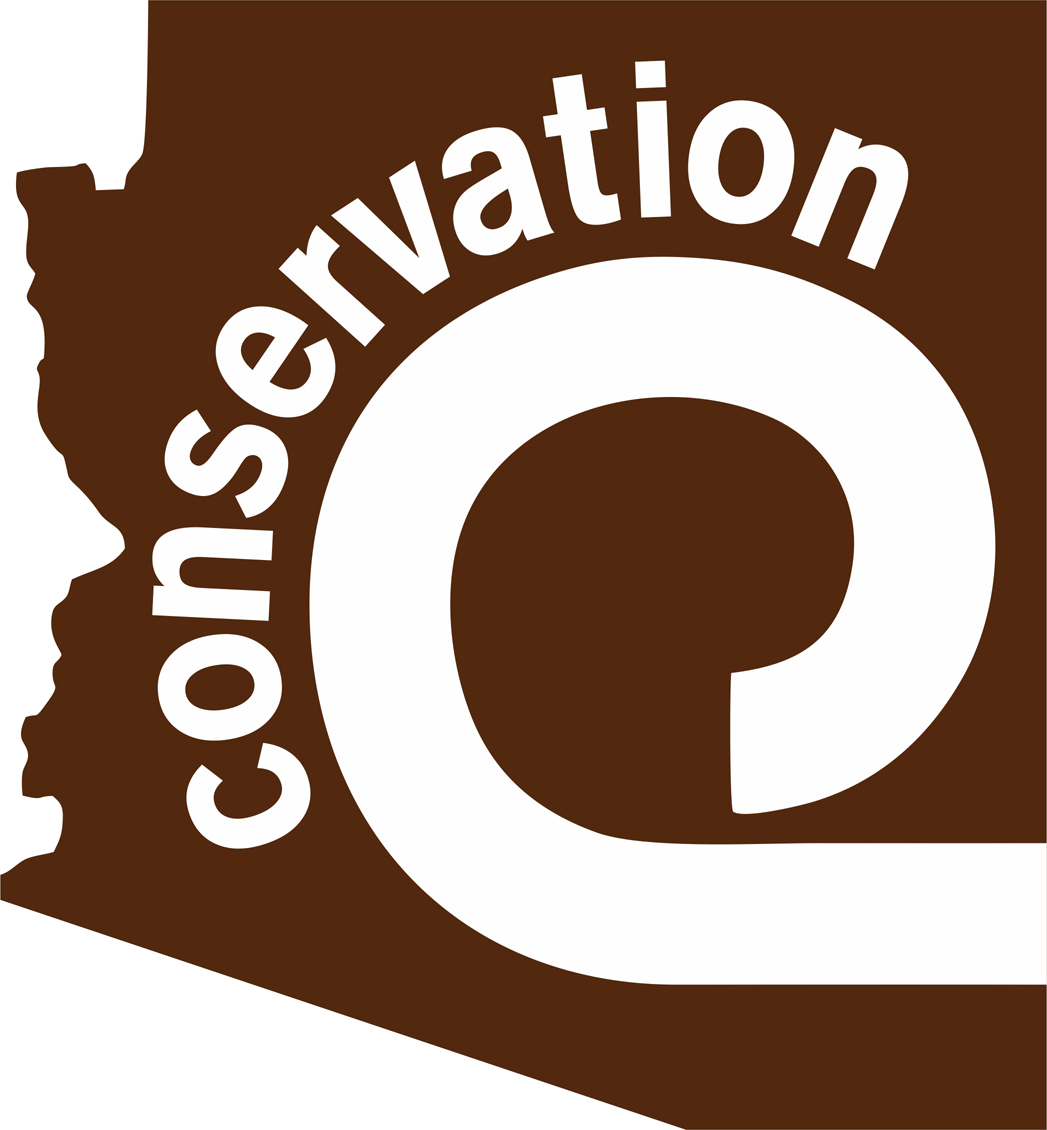 Arizona Association of Conservation Districts CONSERVATION LEADERSHIP AWARD                                             ~ RANCHING ~Nominees for this award must be involved in agricultural production and exhibit outstanding conservation management with practices currently being utilized.NAME OF NOMINEE: __________________________________________________________MAILING ADDRESS:____________________________________________________________________________EMAIL CONTACT: _______________________________________________PHONE: ______________________________________________________NAME OF NOMINATING DISTRICT:     __________________________________________________________DISTRICT CONTACT: _______________________________________________________________Please answer each of the following questions.  You may attach up to one additional page for each question as well as any supporting documentation/photographs.List conservation management and practices currently being utilized?How many years has this person been a cooperator with the District?  ______________List any volunteer conservation work that the producer has done outside of his/her own operation or participation in conservation education in the community.List any involvement or membership in other conservation organizations, industry groups, or community organizations that he/she may have the opportunity to share their leadership example.